30 января 2023 года  специалисты Дома культуры ветеранов провели тематическую программу для студентов ГБПОУ ВО «Богучарский многопрофильный колледж» о позитивном отношении к своему здоровью и о необходимости вести здоровый образ жизни.Собравшимся было рассказано о том, какой колоссальный вред наносят организму человекапагубные привычки. Особое внимание было уделено трем пагубным пристрастиям: наркомания, алкоголизм и курение. В завершение мероприятия ребята сделали вывод, что наше здоровье в наших руках. Специалисты Дома культуры ветеранов рекомендовали вести здоровый образ жизни, организовывать полезный досуг, путешествовать и читать интересные книги.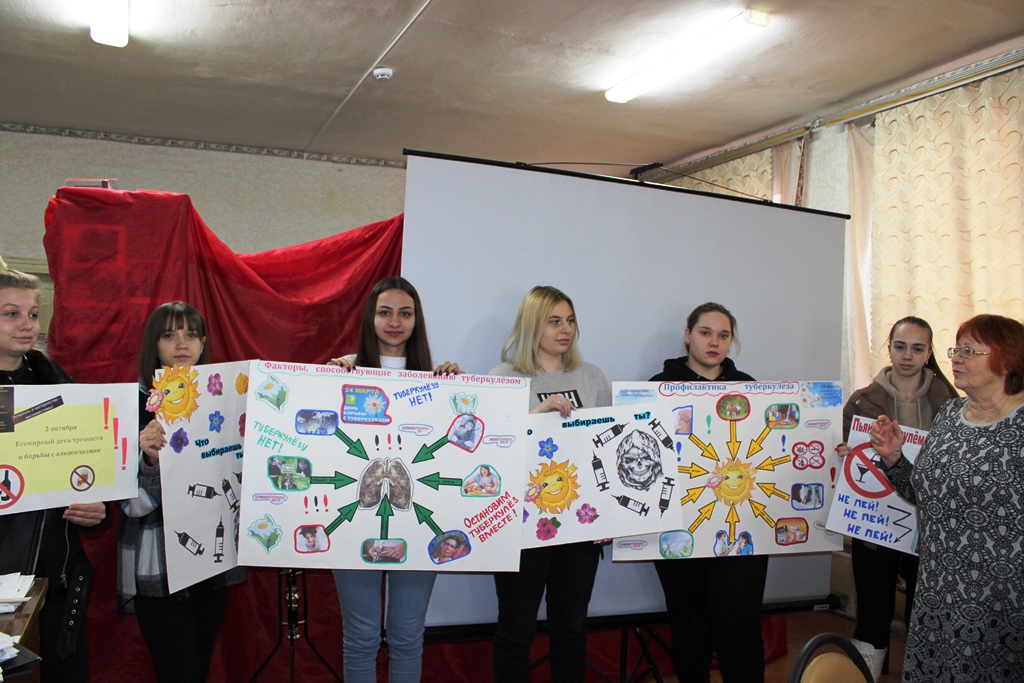 